Alles was Recht istInfoveranstaltung – Fachgruppe Waidhofen/Thaya, 15. Mai 2023Einen informativen und interessanten Informationstag verbrachten die SchulleiterInnen, Personalvertretung und die Schulbehörde der BR 1 im Rahmen der Erweiterten Fachgruppensitzung der NÖ Landeslehrer des Bezirkes Waidhofen/Thaya im FIT Restaurant in Waidhofen/Thaya.Außenstellenleiter der BR 1 Regierungsrat Alfred Grünstäudl, SQM Birgit Dosso, ZA Vorsitzende und geschäftsführende Landesfachgruppenobfrau des NÖAAB Claudia Andre, der Vorsitzende der Pflichtschullehrergewerkschaft NÖ und Regionalbetreuer Christiann Rametsteiner und DA Vorsitzender Klaus Kolar informierten in gemütlicher und entspannter Atmosphäre über die Situation im Bildungsbereich.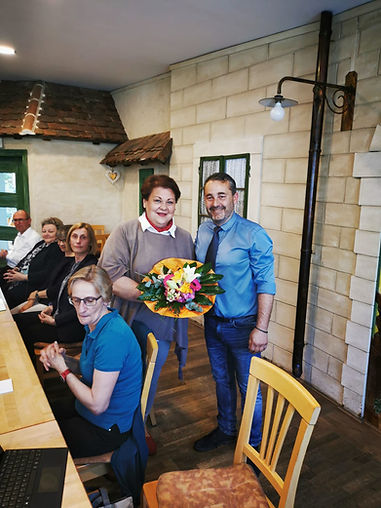 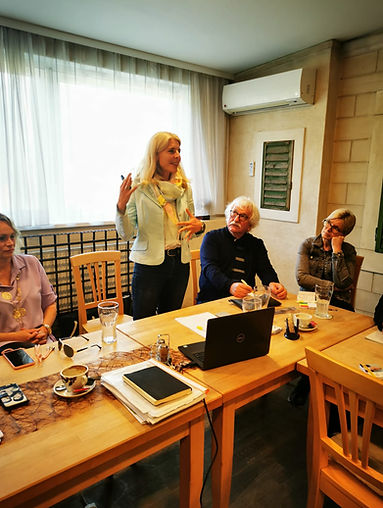 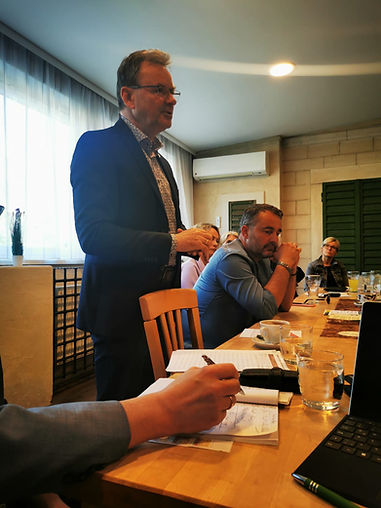 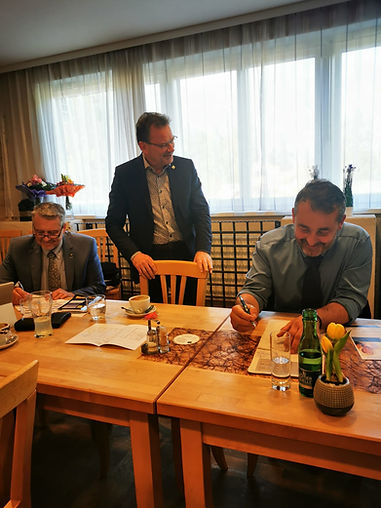 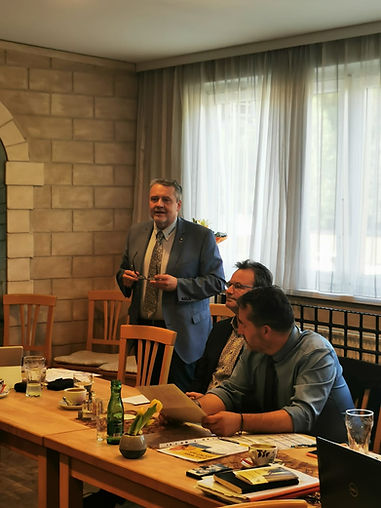 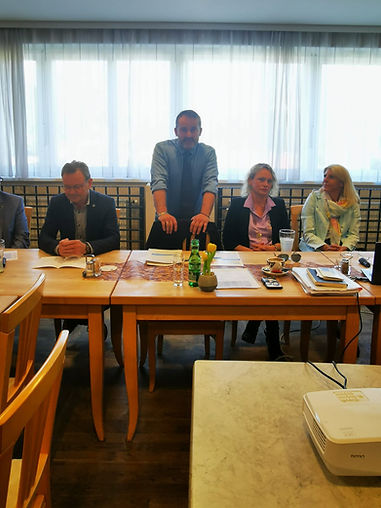 